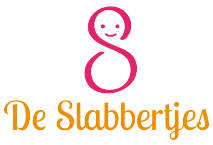 OPVANGOVEREENKOMSTDit document waarborgt u een plaats in ons kinderdagverblijf vanaf ……………………………De ouders van 	…………………………………………………………………………………..geboren te 		……………………………………….op ………………………………………verklaren het huishoudelijk reglement van kinderdagverblijf de Slabbertjes te hebben ontvangen en kennis te nemen van de inhoud ervan.Een exemplaar van het huishoudelijk reglement is te raadplegen op www.deslabbertjes.be OPVANGPLAN Startdatum opvang				………………………………………………………….Vermoedelijke einddatum opvang		………………………………………………………….Dit opvangplan is geldig voor de volledige duur van de opvang. Aanvragen tot wijzigen kan volgens de bepalingen in het huishoudelijk reglement.PRIJS VAN DE OPVANGWaarborg: De waarborg bedraagt € 250,- en dient uiterlijk 1 maand voor de start van de opvangovereenkomst te worden gestort op het rekeningnummer BE57 7370 4963 4135 van de Slabbertjes. Voor gezinnen met een gezamenlijk belastbaar inkomen vóór aftrekbare bestedingen lager dan 29.050,38 euro (2021) is de waarborg € 50,00. De waarborg wordt u terugbetaald na betaling van alle facturen en onkosten bij het beëindigen van de opvangovereenkomst.Dagprijs:Kinderdagverblijf de Slabbertjes is een opvangvoorziening die werkt met een opvang met inkomenstarief. Hiervoor vraag je voor de start van de opvang het attest inkomenstarief aan op de website van Kind en Gezin. De prijs die op dit attest wordt vermeld is de prijs die zal worden aangerekend.FacturenFacturen worden per overschrijving betaald binnen de gestelde termijnen van het huishoudelijk reglementReserveren = betalenJe betaalt het inkomenstarief voor die dagen die je gereserveerd hebt in het opvangplan. Je hebt recht op een aantal gerechtvaardigde afwezigheidsdagen/jaar (18 dagen/jaar voor een voltijds opvangplan) waarvoor je niet betaalt. Ook voor de collectieve sluiting betaal je niet. Je vindt de informatie terug in artikel 20 van het huishoudelijk reglement op onze website.Ongerechtvaardigde afwezigheidsdagen worden aangerekend aan de dagprijs met een minimum van € 15,00 per dag of verhoudingsgewijs €7,50 voor een halve dag.Bijkomende kosten (jaarlijks indexeerbaar)Afvalverwerking: € 0,46,- per opgevangen kind/per dagAdministratie -  en facturatiekosten: € 3,72 (2021) per opgevangen kind /maand Inningskosten bij wanbetaling: € 7,- per brief en € 12,50 per aangetekend schrijvenOpzegregelingDe opzegtermijn is zowel voor het kinderdagverblijf als voor de ouders vastgelegd op twee maanden. De opzegmodaliteiten worden geregeld in het huishoudelijk reglement.ContactpersoonNaam /Voornaam		……………………………………..…………………………………….Adres				…………………………………….……………………………………..Telefoon / G.S.M. 		…………………………………….……………………………………..E-mail				……………………………………..…………………………………….In tweevoud opgemaakt op	……………………….…………te …………..…………………………Voor de opvang						Voor de oudershandtekening							handtekening(en)DAGENMAANDAGDINSDAGWOENSDAGDONDERDAGVRIJDAGVOORMIDDAGNAMIDDAG